Pancakes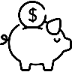 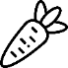 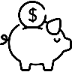 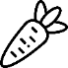 Nach einem Rezept von einfachbacken.deRezept für 25 Stück625gMehlAlle Zutaten gut miteinander verrühren, bis ein gleichmässiger Teig entsteht.2.5ELZuckerAlle Zutaten gut miteinander verrühren, bis ein gleichmässiger Teig entsteht.7.5TLBackpulverAlle Zutaten gut miteinander verrühren, bis ein gleichmässiger Teig entsteht.5StkEierAlle Zutaten gut miteinander verrühren, bis ein gleichmässiger Teig entsteht.2PrisenSalzAlle Zutaten gut miteinander verrühren, bis ein gleichmässiger Teig entsteht.450mlMilchAlle Zutaten gut miteinander verrühren, bis ein gleichmässiger Teig entsteht.Butter oder SpeiseölIn einer Pfanne bei mittlerer Hitze Butter zergehen oder Speiseöl heiss werden lassen. Pro Pancake etwa 2 EL Teig in die Pfanne geben und ca. 2 Minuten ausbacken, bis sich Bläschen bilden. Die Pancakes wenden und nochmals ca. 2 Minuten ausbacken.Varianten:Varianten:Laktosefreie Milch und Margarine verwendenMit Ahornsirup oder Honig servierenMit Früchtekompott servierenLaktosefreie Milch und Margarine verwendenMit Ahornsirup oder Honig servierenMit Früchtekompott servieren